Auftrag Verfahrenszugang für das ekom21-Verfahren OPEN/PROSOZ ekom21-Kunde (Auftraggeber)Hiermit beauftragen wir die	☐ Neuvergabe	☐ Löschung	☐ Änderungeiner Zugangs- und Zugriffsberechtigung für folgenden Benutzer:Verfahrensbenutzer (User)*	☐ Herr	☐ Frau*Verfahrensbenutzer (User) darf personell nicht mit Auftraggeber übereinstimmen.Zugang im Listenverfahren siehe Anlage!1  wenn nicht Kunden-Anschrift	2 User-ID der ekom21, soweit vorhandenBitte achten Sie auf die Vollständigkeit der Daten, besonders im Bereich Unterschriften und Dienstsiegel.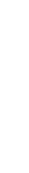 Unvollständige Anträge können nicht bearbeitet werden und führen zu Verzögerungen.Seite 1 von 2Bitte achten Sie auf die Vollständigkeit der Daten, besonders im Bereich Unterschriften und Dienstsiegel.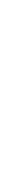 Unvollständige Anträge können nicht bearbeitet werden und führen zu Verzögerungen.Seite 2 von 2ekom21 – KGRZ Hessen Registrierungsstelle Knorrstraße 3034134 KasselAbsender / Kunde (Auftraggeber)Stempel Kunde(Auftraggeber)NachnameDienstl. TelefonVornameDienstl. eMailZimmer-Nr.Dienstl. FaxAmtUser-ID2Außenstelle1Ort, Datum:Dienstsiegel:DienstsiegelUnterschrift des Auftraggebers (z.B. Amts-/Geschäftsleitung)*Unterschrift des Auftraggebers (z.B. Amts-/Geschäftsleitung)**Nicht VerfahrensbenutzerAuftrag Verfahrenszugang für das ekom21-VerfahrenAuftrag Verfahrenszugang für das ekom21-VerfahrenAuftrag Verfahrenszugang für das ekom21-VerfahrenOPEN/PROSOZOPEN/PROSOZVerfahrensbenutzer (User)Verfahrensbenutzer (User)Verfahrensbenutzer (User)Verfahrensbenutzer (User)Verfahrensbenutzer (User)Nachname:Vorname:Vorname:1. Zugangsberechtigung zu der DV-Anlage in der ekom21 – KGRZ Hessen1. Zugangsberechtigung zu der DV-Anlage in der ekom21 – KGRZ Hessen1. Zugangsberechtigung zu der DV-Anlage in der ekom21 – KGRZ HessenUnter der Benutzeridentifikation für Citrix (User-ID):Unter der Benutzeridentifikation für Citrix (User-ID):Unter der Benutzeridentifikation für Citrix (User-ID):Einzelfall-Client	☐Systemverwaltung	☐Globale Fallbearbeitung	☐OPEN/Controlling ☐PROSOZ-Kristall	□dinamig21	☐Das Passwort wird dem User in einem gesonderten Schreiben durch die Registrierungsstelle der ekom21 – KGRZ Hessen mitgeteilt.Das Passwort wird dem User in einem gesonderten Schreiben durch die Registrierungsstelle der ekom21 – KGRZ Hessen mitgeteilt.Das Passwort wird dem User in einem gesonderten Schreiben durch die Registrierungsstelle der ekom21 – KGRZ Hessen mitgeteilt.2. Rechte im Verfahren OPEN/PROSOZ2. Rechte im Verfahren OPEN/PROSOZ2. Rechte im Verfahren OPEN/PROSOZLogin-Name:Login-Name:Klicken Sie hier, um Text einzugeben.Organisationseinheit:Organisationseinheit:Klicken Sie hier, um Text einzugeben.Stelle:Stelle:Klicken Sie hier, um Text einzugeben.☐Die Vergabe der Rechte erfolgt durch die Systemadministration des SozialleistungsträgersDie Vergabe der Rechte erfolgt durch die Systemadministration des Sozialleistungsträgers